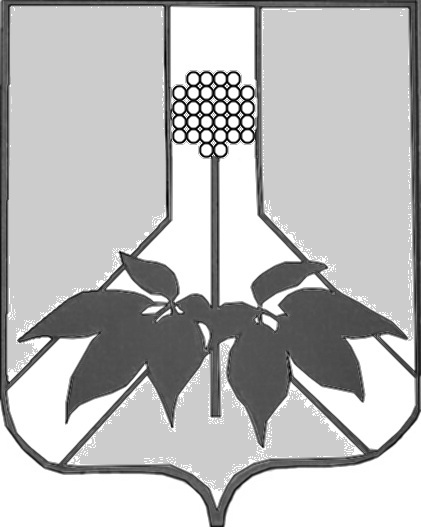 АДМИНИСТРАЦИЯ ДАЛЬНЕРЕЧЕНСКОГО МУНИЦИПАЛЬНОГО РАЙОНАПОСТАНОВЛЕНИЕ05  марта 2018 г.                                    г. Дальнереченск                                                  № 115 -паО создании комиссии по приемке выполненных работ по строительству, ремонту автомобильных дорог (участков автомобильных дорог) общего пользования местного значения Дальнереченского муниципального районаВ соответствии с Федеральными законами от 06.10.2003 года №131-ФЗ «Об общих принципах организации местного самоуправления в Российской Федерации», от 08.11.2007 года №257-ФЗ «Об автомобильных дорогах и о дорожной деятельности в Российской Федерации и о внесении изменений в отдельные законодательные акты Российской Федерации», руководствуясь Уставом Дальнереченского муниципального района, администрация Дальнереченского муниципального районаПОСТАНОВЛЯЕТ:Утвердить Положение о комиссии по приемке выполненных работ по строительству, ремонту автомобильных дорог (участков автомобильных дорог) общего пользования местного значения Дальнереченского муниципального района (Приложение №1).2. Создать комиссию по приемке выполненных работ по строительству, ремонту автомобильных дорог (участков автомобильных дорог) общего пользования местного значения Дальнереченского муниципального района (Приложение №2).3. Утвердить прилагаемую форму акта приемки выполненных работ по строительству, реконструкции, ремонту автомобильных дорог (участков автомобильных дорог) общего пользования местного значения (Приложение №3).4. Настоящее постановление вступает в силу со дня его подписания и подлежит официальному опубликованию (обнародованию).5. Контроль за исполнением настоящего постановления возложить на заместителя главы администрации Попова А.Г.Ио главы администрации Дальнереченского муниципального района                                                                В.С. ДерновПриложение №1 к Постановлению администрации Дальнереченского муниципального районаот «05»  03   2018г. № 115-паПоложение о комиссии по приемке выполненных работ по строительству, ремонту автомобильных дорог (участков автомобильных дорог) общего пользования местного значения Дальнереченского муниципального района1. Общие положения1.1. Комиссия по приемке выполненных работ по строительству, ремонту автомобильных дорог (участков автомобильных дорог) общего пользования местного значения Дальнереченского муниципального района(далее - Комиссия) создана с целью осуществления приемки выполненных работ по строительству, ремонту автомобильных дорог (участков автомобильных дорог) общего пользования местного значения на соответствие техническим и иным требованиям и условиям муниципального контракта.1.2. Комиссия образуется в составе председателя, секретаря и членов Комиссии. Персональный состав и изменения в составе Комиссии утверждаются постановлением администрации Дальнереченского муниципального района.1.3. Комиссия в своей деятельности руководствуется федеральными и краевыми законами, муниципальными правовыми актами Дальнереченского муниципального района по вопросам, относящимся к компетенции Комиссии, а также настоящим Положением.2. Задачи Комиссии2.1. Комиссия с целью осуществления приемки выполненных работ по строительству, ремонту автомобильных дорог (участков автомобильных дорог) общего пользования местного значения Дальнереченского муниципального района:2.1.1. Организует приемку выполненных работ по строительству, ремонту автомобильных дорог (участков автомобильных дорог) в соответствии условиями технического задания и муниципального контракта;2.1.2. Определяет соответствие выполненных работ по строительству, ремонту и содержанию автомобильных дорог (участков автомобильных дорог) представленной Комиссии документации путем визуального осмотра и инструментальных измерений.3. Права и обязанности Комиссии:3.1. При приемке выполненных работ по строительству, ремонту и содержанию автомобильных дорог (участков автомобильных дорог) Комиссия вправе требовать предъявления следующих документов:- от администрации муниципального района: муниципальный контракт, утвержденную проектно-сметную документацию- от подрядчика документацию в соответствии с условиями технического задания и муниципального контракта.3.2. Комиссия вправе привлекать к участию в работе компетентных специалистов и проводить в случае необходимости измерения и проверки на соответствие условиям муниципального контракта.3.3. Комиссия обязана:3.3.1. Осуществлять свою деятельность в соответствии с действующими нормативно-правовыми актами, строительными нормами и правилами, стандартами, инструкциями и настоящим Положением;3.3.2. Изучить и проанализировать предъявленные документы, освидетельствовать автомобильную дорогу (участок автомобильной дороги) с проведением в случае необходимости измерений и проверок;3.3.3. Не допускать приемку в эксплуатацию автомобильных дорог (участка автомобильных дорог) при наличии отступлений от условий муниципального контракта, проектно-сметной документации;3.3.4. Оформить и подписать акт приемки выполненных работ, предъявленный подрядчиком. Акт приемки подписывается всеми членами Комиссии. Члены Комиссии, имеющие особое мнение, излагают его в письменном виде, которое прилагается к акту приемки, с обоснованиями, имеющими ссылки на действующие нормативные правовые акты;3.3.5. В случае если Комиссия принимает решение о невозможности приемки в эксплуатацию автомобильной дороги (участка автомобильной дороги), составить мотивированное заключение с обоснованиями, имеющими ссылки на нормативные правовые акты, и предложениями по устранению выявленных недостатков, которое подписывается всеми членами Комиссии;3.3.6. Определить сроки устранения выявленных недостатков и дату проведения повторной Комиссии.4. Организация работы Комиссии4.1. Свою деятельность Комиссия осуществляет посредством проведения проверок, составления акта приемки по результатам проверки, рассмотрения представленных материалов и документов.4.2. Работу Комиссии возглавляет ее председатель.4.3. Председатель Комиссии определяет время и место работы Комиссии, организует контроль за выполнением принятых Комиссией решений, уведомляет членов Комиссии о месте, дате и времени проведения Комиссии и повестке дня не позднее чем за 5 рабочих дней до начала приемки в эксплуатацию автомобильной дороги (участка автомобильной дороги), ведет рабочую документацию Комиссии, обеспечивает оформление акта приемки, направляет подрядчику копию акта приемки и иную необходимую информацию.4.4. В случае отсутствия председателя Комиссии, председательствующий избирается из состава членов Комиссии.4.5. Члены Комиссии: имеют право письменно излагать особое мнение, которое прилагается к акту приемки, с обоснованиями, имеющими ссылки на действующие законодательные и нормативные акты; вносить предложения по работе Комиссии;4.6. Председатель вправе вести деловую переписку от имени Комиссии и представлять ее в других организациях в рамках полномочий Комиссии.4.7. Решение Комиссии принимается простым большинством голосов и оформляется в виде акта приемки, который подписывается всеми членами Комиссии. Комиссия принимает решение путем открытого голосования.4.8. Комиссия правомочна принимать решение по результатам обследования автомобильной дороги (участка автомобильной дороги), если присутствует председатель Комиссии и два члена Комиссии, являющиеся представителями сельского поселения, на территории которого осуществляется приемка работ.4.9. Если число голосов «за» и «против» при принятии решения равно, решающим является голос председателя Комиссии.4.10. В случае несогласия с принятым решением члены Комиссии вправе выразить особое мнение в письменной форме и приложить его к заключению или акту приемки.4.11. Оформление акта приемки осуществляется в течение 5 рабочих дней с момента окончания приемки выполненных работ.4.12. Копии актов приемки выполненных работ передаются подрядчику.4.13. Наоснован акта приемки Заказчик подписывает акты формы КС-2 и КС-3.Приложение №2 к Постановлению администрации Дальнереченского муниципального районаот «05»  03   2018г. № 115-паСостав комиссии по приемке выполненных работ: по строительству, ремонту автомобильных дорог (участков автомобильных дорог) общего пользования местного значения Дальнереченского муниципального районаПриложение № 3 к Постановлению администрации Дальнереченского муниципального районаот «05»  03   2018г. № 115-паАкт приемки выполненных работ по строительству, ремонту автомобильных дорог (участков автомобильных дорог) общего пользования местного значения Дальнереченского муниципального района_______________________________________________________________(Наименование участка, указание улиц и местоположение)_____________________________________________________________(номер и дата составления дефектной ведомости, а также номер рабочей документации)Комиссия, действующая в соответствии с постановлением от «___»________20___г. №_______ в составе:председателя___________________________________________________   (должность, фамилия, и., о.)Членов: __________________________________________________________________                       (должность, фамилия, и., о.)__________________________________________________________________                       (должность, фамилия, и., о.)__________________________________________________________________                       (должность, фамилия, и., о.)__________________________________________________________________                       (должность, фамилия, и., о.)__________________________________________________________________                       (должность, фамилия, и., о.)произвела приемку работ, выполненных______________________________________________________________                                  (указать организацию, выполнявшую работы)в период с «___» _________ 20___ г. по «___» __________ 20___ г.по строительству, ремонту автомобильной дороги (участка автомобильной дороги)______________________________________________________________(наименование дороги, технической категории)Протяженностью            м, Комиссии представлены и ею рассмотрены нижеследующиедокументы, относящиеся к производству работ (по строительству,ремонту дороги):__________________________________________________________________________________________________________________________________________________________________________________________________________________________________________________________________________________________________________________________________________На основании рассмотрения предъявленной документации и осмотра участкав натуре, контрольных измерений и испытаний Комиссия установила следующее:1. В процессе проведения работ имелись следующие отступления отусловий муниципального контракта (перечислить все выявленные отступления, указать, по какой причине этиотступления произошли, с кем и когда согласованы)__________________________________________________________________________________________________________________________________________________________________________________________________________________________________________________________________________________________________________________________________________________________________________________________________________________________________________________________________________________________________________2. Работы (по строительству, ремонту и содержанию автомобильной дороги (участка автомобильной дороги) выполнены в полном объеме в соответствии с муниципальным контрактом, проектно-сметной документацией, строительными нормами и правилами,техническими правилами ремонта автомобильных дорог и отвечают требованиям правил приемки работ.Решение приемочной Комиссии ___________________________________________________________________________________________________________________________________________________________________________________________________________________________________________________________________________________________________________________________________________________________Акт составлен в _____ экземплярах, которые вручены или разосланыследующим организациям:_________________________________________________________________________________________________________________________________________________________________________________________________________________Председатель Комиссии_________________________________________________                                (подпись, фамилия, и., о.)Члены Комиссии ________________________________________________________                                (подпись, фамилия, и., о.)________________________________________________________                                (подпись, фамилия, и., о.)________________________________________________________                                (подпись, фамилия, и., о.)________________________________________________________                                (подпись, фамилия, и., о.)Председатель КомиссииРодионов В.Л.Секретарь комиссии:Горина Н.И.Начальник отдела градостроительства, архитектуры, и жилищно-коммунального хозяйстваГлавный специалист отдела градостроительства, архитектуры, и жилищно-коммунального хозяйстваЧлены комиссииГлавы сельских поселенийПо согласованиюДепутаты думы Дальнереченского муниципального района соответствующих округовПо согласованиюПодрядные организацииПо согласованию